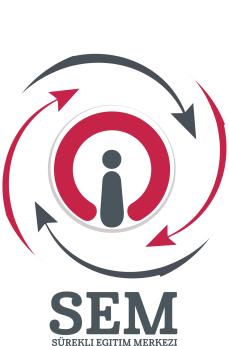 İSKENDERUN TEKNİK ÜNİVERSİTESİSÜREKLİ EĞİTİM UYGULAMA VE ARAŞTIRMA MERKEZİ MÜDÜRLÜĞÜ KURSİYER KAYIT / BİLGİ FORMUİSKENDERUN TEKNİK ÜNİVERSİTESİSÜREKLİ EĞİTİM UYGULAMA VE ARAŞTIRMA MERKEZİ MÜDÜRLÜĞÜ KURSİYER KAYIT / BİLGİ FORMUİSKENDERUN TEKNİK ÜNİVERSİTESİSÜREKLİ EĞİTİM UYGULAMA VE ARAŞTIRMA MERKEZİ MÜDÜRLÜĞÜ KURSİYER KAYIT / BİLGİ FORMUKURSUN ADI:KURSUN ADI:KURSUN ADI:KURSUN ADI:KURSUN ADI:Eğitime Katılacak KişininEğitime Katılacak KişininEğitime Katılacak KişininEğitime Katılacak KişininEğitime Katılacak KişininADI VE SOYADI: ADI VE SOYADI: TELEFON NUMARASI:TELEFON NUMARASI:TELEFON NUMARASI:ADRESİ:ADRESİ:E-POSTA:E-POSTA:E-POSTA:TCKN:  TCKN:  ÇALIŞTIĞI KURUM:ÇALIŞTIĞI KURUM:ÇALIŞTIĞI KURUM:İSTE Yetenek Vadisi (MESEM) Müdürlüğü gereken durumlarda program saatlerinde değişiklik yapabilir. Değişiklikler katılımcılara önceden bildirilecektir.Eğitimin başlaması için gereken minimum katılımcı sayısına ulaşılamadığı için kursun açılmaması durumunda Kursiyerlerin ödedikleri katılım ücretleri iade edilir.Katılımcılar kurs başladıktan sonra kursa devam etmeseler de kursun ücretinin tamamını ödemek zorundadırlar.Katılımcılar, üniversite içerisinde öğrencilerin uymakla yükümlü oldukları mevzuat ve üniversite yönetimi tarafından yapılmış olan düzenlemelere uymayı kabul ederler.Katılım ücreti “İskenderun Teknik Üniversitesi Sürekli Eğitim Uygulama ve Araştırma Merkezi Müdürlüğü” hesabına ödenmelidir.Ödemelerin açıklama kısmında;Kursiyerin Adı Soyadı,Kursiyerin T.C. Kimlik Numarası,Kursun Adıbelirtilmesi gerekmektedir.İSTE Yetenek Vadisi (MESEM) Müdürlüğü gereken durumlarda program saatlerinde değişiklik yapabilir. Değişiklikler katılımcılara önceden bildirilecektir.Eğitimin başlaması için gereken minimum katılımcı sayısına ulaşılamadığı için kursun açılmaması durumunda Kursiyerlerin ödedikleri katılım ücretleri iade edilir.Katılımcılar kurs başladıktan sonra kursa devam etmeseler de kursun ücretinin tamamını ödemek zorundadırlar.Katılımcılar, üniversite içerisinde öğrencilerin uymakla yükümlü oldukları mevzuat ve üniversite yönetimi tarafından yapılmış olan düzenlemelere uymayı kabul ederler.Katılım ücreti “İskenderun Teknik Üniversitesi Sürekli Eğitim Uygulama ve Araştırma Merkezi Müdürlüğü” hesabına ödenmelidir.Ödemelerin açıklama kısmında;Kursiyerin Adı Soyadı,Kursiyerin T.C. Kimlik Numarası,Kursun Adıbelirtilmesi gerekmektedir.İSTE Yetenek Vadisi (MESEM) Müdürlüğü gereken durumlarda program saatlerinde değişiklik yapabilir. Değişiklikler katılımcılara önceden bildirilecektir.Eğitimin başlaması için gereken minimum katılımcı sayısına ulaşılamadığı için kursun açılmaması durumunda Kursiyerlerin ödedikleri katılım ücretleri iade edilir.Katılımcılar kurs başladıktan sonra kursa devam etmeseler de kursun ücretinin tamamını ödemek zorundadırlar.Katılımcılar, üniversite içerisinde öğrencilerin uymakla yükümlü oldukları mevzuat ve üniversite yönetimi tarafından yapılmış olan düzenlemelere uymayı kabul ederler.Katılım ücreti “İskenderun Teknik Üniversitesi Sürekli Eğitim Uygulama ve Araştırma Merkezi Müdürlüğü” hesabına ödenmelidir.Ödemelerin açıklama kısmında;Kursiyerin Adı Soyadı,Kursiyerin T.C. Kimlik Numarası,Kursun Adıbelirtilmesi gerekmektedir.İSTE Yetenek Vadisi (MESEM) Müdürlüğü gereken durumlarda program saatlerinde değişiklik yapabilir. Değişiklikler katılımcılara önceden bildirilecektir.Eğitimin başlaması için gereken minimum katılımcı sayısına ulaşılamadığı için kursun açılmaması durumunda Kursiyerlerin ödedikleri katılım ücretleri iade edilir.Katılımcılar kurs başladıktan sonra kursa devam etmeseler de kursun ücretinin tamamını ödemek zorundadırlar.Katılımcılar, üniversite içerisinde öğrencilerin uymakla yükümlü oldukları mevzuat ve üniversite yönetimi tarafından yapılmış olan düzenlemelere uymayı kabul ederler.Katılım ücreti “İskenderun Teknik Üniversitesi Sürekli Eğitim Uygulama ve Araştırma Merkezi Müdürlüğü” hesabına ödenmelidir.Ödemelerin açıklama kısmında;Kursiyerin Adı Soyadı,Kursiyerin T.C. Kimlik Numarası,Kursun Adıbelirtilmesi gerekmektedir.İSTE Yetenek Vadisi (MESEM) Müdürlüğü gereken durumlarda program saatlerinde değişiklik yapabilir. Değişiklikler katılımcılara önceden bildirilecektir.Eğitimin başlaması için gereken minimum katılımcı sayısına ulaşılamadığı için kursun açılmaması durumunda Kursiyerlerin ödedikleri katılım ücretleri iade edilir.Katılımcılar kurs başladıktan sonra kursa devam etmeseler de kursun ücretinin tamamını ödemek zorundadırlar.Katılımcılar, üniversite içerisinde öğrencilerin uymakla yükümlü oldukları mevzuat ve üniversite yönetimi tarafından yapılmış olan düzenlemelere uymayı kabul ederler.Katılım ücreti “İskenderun Teknik Üniversitesi Sürekli Eğitim Uygulama ve Araştırma Merkezi Müdürlüğü” hesabına ödenmelidir.Ödemelerin açıklama kısmında;Kursiyerin Adı Soyadı,Kursiyerin T.C. Kimlik Numarası,Kursun Adıbelirtilmesi gerekmektedir.Yukarıdaki bilgilerin tarafıma ait olduğunu ve belirtilen hususları kabul ettiğimi beyan ve taahhüt ederim.                                                                                                Yukarıdaki bilgilerin tarafıma ait olduğunu ve belirtilen hususları kabul ettiğimi beyan ve taahhüt ederim.                                                                                                Yukarıdaki bilgilerin tarafıma ait olduğunu ve belirtilen hususları kabul ettiğimi beyan ve taahhüt ederim.                                                                                                Yukarıdaki bilgilerin tarafıma ait olduğunu ve belirtilen hususları kabul ettiğimi beyan ve taahhüt ederim.                                                                                                Yukarıdaki bilgilerin tarafıma ait olduğunu ve belirtilen hususları kabul ettiğimi beyan ve taahhüt ederim.                                                                                                Tarih:Tarih:Tarih:……./…… /………….……./…… /………….İmza:İmza:İmza:Adı ve Soyadı:Adı ve Soyadı:Adı ve Soyadı:Ekler:  Nüfus Cüzdanı FotokopisiVesikalık Fotoğraf (1 Adet)Kurs ücretinin yatırıldığını gösterir dekontBelgenin imzalı halini tarayarak sem@iste.edu.tr adresine mail ile ulaştırabilirsiniz.Ekler:  Nüfus Cüzdanı FotokopisiVesikalık Fotoğraf (1 Adet)Kurs ücretinin yatırıldığını gösterir dekontBelgenin imzalı halini tarayarak sem@iste.edu.tr adresine mail ile ulaştırabilirsiniz.Ekler:  Nüfus Cüzdanı FotokopisiVesikalık Fotoğraf (1 Adet)Kurs ücretinin yatırıldığını gösterir dekontBelgenin imzalı halini tarayarak sem@iste.edu.tr adresine mail ile ulaştırabilirsiniz.Ekler:  Nüfus Cüzdanı FotokopisiVesikalık Fotoğraf (1 Adet)Kurs ücretinin yatırıldığını gösterir dekontBelgenin imzalı halini tarayarak sem@iste.edu.tr adresine mail ile ulaştırabilirsiniz.Ekler:  Nüfus Cüzdanı FotokopisiVesikalık Fotoğraf (1 Adet)Kurs ücretinin yatırıldığını gösterir dekontBelgenin imzalı halini tarayarak sem@iste.edu.tr adresine mail ile ulaştırabilirsiniz.